REPUBLIQUE ALGERIENNE DEMOCRATIQUE ET POPULAIRE Ministère de la Jeunesse et des SportsAPPEL A PROJET ASSOCIATIFAU TITRE DE L’ANNEE 2020PLAN NATIONAL JEUNESSEDéveloppement des compétences de vie pour l’autonomisation du jeuneNotice à lire impérativement avant de remplir le formulaireModalités de participation Répondre dument à toutes les questions du présent formulaire pour décrire le projet Envoi ou dépôt du projet (un exemplaire) au plus le tard 5 Novembre2020 auprès de la direction de la Jeunesse et des Sport de la wilaya pour les associations locales et au Ministère de la Jeunesse et des Sport pour les associations nationalesTout projet déposé après cette date sera considéré inéligible à la sélectionUne première sélection se fait au niveau local pour la vérification de l’éligibilité de l’association et des pièces administratives présentées.Une deuxième sélection se fait au niveau central pour l’étude et l’évaluation des projets Aux délibérations, les associations retenues seront contactées pour compléter leur dossier administratif (deux exemplaires) et signer la convention  au niveau de la Direction Générale de la Jeunesse (Sous-Direction de la promotion de la vie associative) avec la présence obligatoire du président et du trésorier de l’associationÉligibilité des associationsAssociations locales et nationales disposant de l’agrément conformément à la loi 12-06 du 12 janvier 2012 relative aux associations et disposant de toutes les pièces administratives demandées dans ce formulaire. Les associations ayant bénéficié d’un financement au titre de l’année 2019, ne sont pas éligibles à l’appel à projet 2020.Les associations sportives ne sont pas éligibles à l'appel à projet 2020Criteres prioritaires de sélection L’implication des jeunes dans le montage et la mise en œuvre du projetProjet ayant des résultats *SMART et vérifiables Projet innovant et créatifs qui répond aux besoins des jeunes Projet inclusif impliquant autant les jeunes hommes que les jeunes femmes Projet ouvert sur le partenariat avec les autres associations de jeunesse et avec les collectivités locales et autres parties prenantes Projet favorisant la mobilité des jeunesProjet qui s’inscrit dans les axes du PNJ et dans le sillage des objectifs de développement durable ODD Projet prenant en charge un minimum de 3 compétences de vie du jeune*Éligibilité des dépensesL’association est invitée à proposer un projet évalué entre 600,000,00 DA et 1,000,000,00 DALes Dépenses exclues du financement sont les suivantes: les dépenses d’achat ou de location de biens mobiliers, les activités du projet financées par d’autres bailleurs de fonds, les octrois de crédits à des tiers, le remboursement de dettes de l’association.Si l’aide financière attribuée n’est pas utilisée dans les délais fixés ou si son utilisation n’est pas conforme, elle devra être reversée totalement ou en partie selon les règles appliquées dans le domaine de la comptabilité publique.*SMART : Spécifique, Mesurable, Atteignable, Réaliste, Temporellement défini **Les compétences de vie sont l’ensemble des compétences cognitives et non-cognitives qui permettent aux enfants, adolescents et jeunes de développer leur plein potentiel, elles sont organisées en quatre segments : compétences d’apprentissage, d’employabilité, la citoyenneté active et le développement personnel.***Les Objectifs de développement durable (ODD), également nommés Objectifs mondiaux, sont un appel mondial à agir pour éradiquer la pauvreté, protéger la Planète et faire en sorte que tous les êtres humains vivent dans la paix et la prospérité. Intitulé du projet : il doit être clairement formulé.Thématique choisie : vous devez choisir qu’une seule thématiqueObjectif global : il exprime le but du projet sur le long terme, pour les bénéficiaires et doit être en cohérence avec l’intitulé du projet. Objectif spécifique : il exprime le changement que vous attendez par rapport à la situation du groupe cible à la fin du projet.Il doit être clair, précis et réaliste. L’activité: c’est l’action nécessaire relative à l’objectif spécifique pour atteindre chaque résultat. Elles doivent être appropriées, concrètes et cohérentes avec les objectifs et les résultats attendus.Le résultat attendu du projet : il désigne, pour l’objectif, le produit concret obtenuet doit être réaliste, mesurable et en cohérence avec l’objectif spécifique. Groupe cibles : ce sont les categories(ou groups) ou entités qui bénéficieront directement du projet, à travers son (ou ses) objectif(s) spécifique(s).Les activités à réaliser : elles constituent l’ensemble des actions nécessaires pour atteindre chaque résultat. Elles doivent être appropriées, concrètes et cohérentes avec les objectifs et les résultats attendus.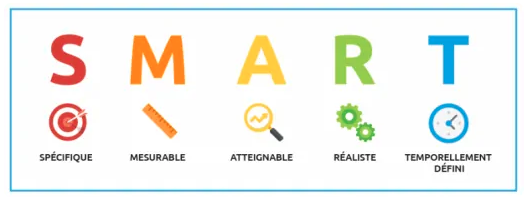 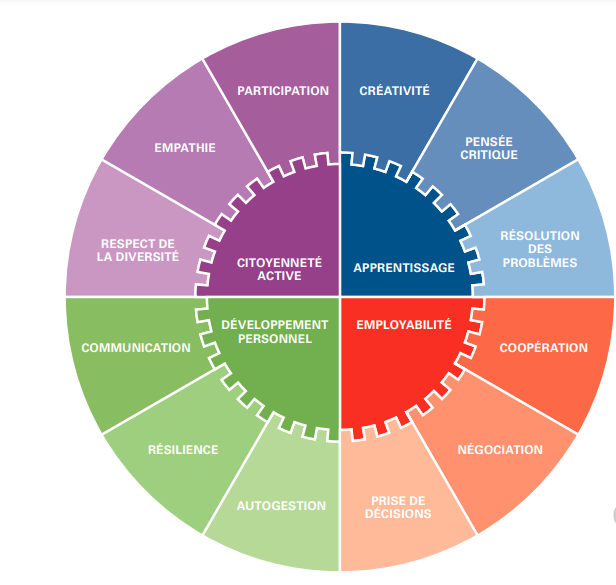 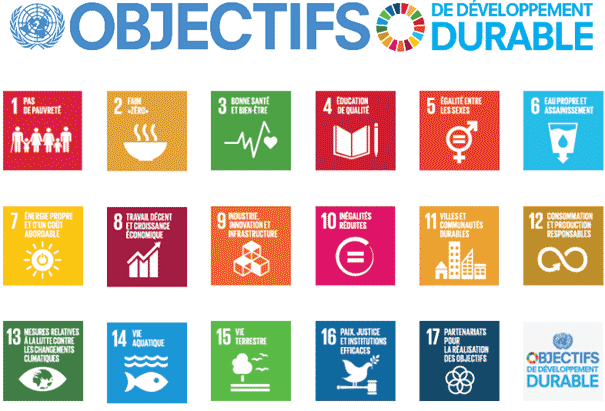 FORMULAIRE DE PRESENTATION DU PROJETFORMULAIRE DE PRESENTATION DU PROJETWILAYA D’INSCRIPTIONDossier N°INFORMATIONS SUR L’ASSOCIATIONINFORMATIONS SUR L’ASSOCIATIONNom de l’AssociationNuméro d’agrémentDomaine d’activitésDate de créationAdresse du Siège de l’AssociationTéléphone / FaxAdresse électronique (E-mail) de l’AssociationSite web de l’Association/ lien page FacebookNom et Prénoms du Président de l’AssociationTéléphone personnelINFORMATIONS SUR LE PROJETINFORMATIONS SUR LE PROJETCommune (s)Wilaya (s)Intitulé du projetNom et prénoms du Chef de projetTéléphone personnelLes pièces exigées pour le dossier administratif de l'appel à projetToutes les pièces constitutives du dossier administratif de candidature doivent être jointes lors de l’envoi du dossier. (En un 1 exemplaire à compléter avec 3 trois autres si le projet est accepté)Une lettre de demande de financement de projet ;Le formulaire d’inscription signé et caché (Les formulaires remplis à la main ne seront pas acceptés)Copie de l’Agrément;Copie du renouvellement du bureau Copie de la conformité à la loi 12-06 du 12 janvier 2012 ;Liste des membres du bureau exécutif de l’association ;Copie du statut;Bilan moral et financier (avec signatures et griffes du président et du trésorier) ;PV d’approbation du bilan moral et bilan financier par l’assemble générale de l’association avec la liste signée par les membres du bureau (avec signatures et griffes du président et du secrétaire général) ;Rapport du commissaire aux comptes et le PV de désignation du commissaire aux comptesRécépissé de dépôt auprès du trésor du dossier de l’association (bilan moral et financier +rapport du commissaire aux comptes) Chèque barré.Dans le cas d’absence d’une des pièces demandées dans le dossier, ce dernier sera considéré comme administrativement inéligibleDescription du projetDescription du projetDescription du projetDescription du projetDescription du projetDescription du projetIntitulé du projet :Intitulé du projet :Intitulé du projet :Intitulé du projet :Intitulé du projet :Intitulé du projet :Thématique choisieThématique choisieThématique choisieThématique choisieThématique choisieThématique choisieParticipation citoyenne et volontariat Participation citoyenne et volontariat Participation citoyenne et volontariat Participation citoyenne et volontariat Participation citoyenne et volontariat Echanges de bonnes pratiques Echanges de bonnes pratiques Echanges de bonnes pratiques Echanges de bonnes pratiques Echanges de bonnes pratiques Emploi et Entreprenariat Emploi et Entreprenariat Emploi et Entreprenariat Emploi et Entreprenariat Emploi et Entreprenariat Accès aux loisirs, à l’art et à la culture Accès aux loisirs, à l’art et à la culture Accès aux loisirs, à l’art et à la culture Accès aux loisirs, à l’art et à la culture Accès aux loisirs, à l’art et à la culture Santé et prévention des risquesSanté et prévention des risquesSanté et prévention des risquesSanté et prévention des risquesSanté et prévention des risquesDurée du projet (en mois) :Durée du projet (en mois) :Durée du projet (en mois) :Durée du projet (en mois) :Durée du projet (en mois) :Durée du projet (en mois) :Quel est le coût du projet (entre 600, 000,00DA et 1, 000, 000,00 DA) ?Quel est le coût du projet (entre 600, 000,00DA et 1, 000, 000,00 DA) ?Quel est le coût du projet (entre 600, 000,00DA et 1, 000, 000,00 DA) ?Quel est le coût du projet (entre 600, 000,00DA et 1, 000, 000,00 DA) ?Quel est le coût du projet (entre 600, 000,00DA et 1, 000, 000,00 DA) ?Quel est le coût du projet (entre 600, 000,00DA et 1, 000, 000,00 DA) ?Quelle est la problématique du projet ?Quelle est la problématique du projet ?Quelle est la problématique du projet ?Quelle est la problématique du projet ?Quelle est la problématique du projet ?Quelle est la problématique du projet ?Quelle solution propose le projet ?Quelle solution propose le projet ?Quelle solution propose le projet ?Quelle solution propose le projet ?Quelle solution propose le projet ?Quelle solution propose le projet ?Quels sont les groupes cible du projet ?Quels sont les groupes cible du projet ?Quels sont les groupes cible du projet ?Quels sont les groupes cible du projet ?Quels sont les groupes cible du projet ?Quels sont les groupes cible du projet ?Nombre total de participants au projetNombre total de participants au projetNombre total de participants au projetNombre total de participants au projetNombre total de participants au projetNombre total de participants au projetNombre de filles :Nombre de filles :Nombre de Garçons :Nombre de Garçons :Nombre de Garçons :Nombre de Garçons :Décrire le projet et son déroulement en quelques lignesDécrire le projet et son déroulement en quelques lignesDécrire le projet et son déroulement en quelques lignesDécrire le projet et son déroulement en quelques lignesDécrire le projet et son déroulement en quelques lignesDécrire le projet et son déroulement en quelques lignesQuel est l’objectif global du projet ?Quel est l’objectif global du projet ?Quel est l’objectif global du projet ?Quel est l’objectif global du projet ?Quel est l’objectif global du projet ?Quel est l’objectif global du projet ?Objectifs spécifiquesActivitésRésultatsGroupes ciblesNombre de participantsDuré des activitésQui sont les Partenaires du projet ?Qui sont les Partenaires du projet ?Qui sont les Partenaires du projet ?Qui sont les Partenaires du projet ?Qui sont les Partenaires du projet ?Qui sont les Partenaires du projet ?Institutions officiellesInstitutions officiellesSociété civileSociété civileAutres partenairesAutres partenairesQuelles sont les compétences vie que prend en charge le projet et comment ?Quelles sont les compétences vie que prend en charge le projet et comment ?Quelles sont les compétences vie que prend en charge le projet et comment ?Quelles sont les compétences vie que prend en charge le projet et comment ?Quelles sont les compétences vie que prend en charge le projet et comment ?Quelles sont les compétences vie que prend en charge le projet et comment ?Quels sont les objectifs du développement durable  que veut intégrer le projet ?Quels sont les objectifs du développement durable  que veut intégrer le projet ?Quels sont les objectifs du développement durable  que veut intégrer le projet ?Quels sont les objectifs du développement durable  que veut intégrer le projet ?Quels sont les objectifs du développement durable  que veut intégrer le projet ?Quels sont les objectifs du développement durable  que veut intégrer le projet ?En quoi votre projet est il innovant et original ?En quoi votre projet est il innovant et original ?En quoi votre projet est il innovant et original ?En quoi votre projet est il innovant et original ?En quoi votre projet est il innovant et original ?En quoi votre projet est il innovant et original ?En quoi le projet présente-t-il pour le jeune une plus-value sur le planEn quoi le projet présente-t-il pour le jeune une plus-value sur le planEn quoi le projet présente-t-il pour le jeune une plus-value sur le planEn quoi le projet présente-t-il pour le jeune une plus-value sur le planEn quoi le projet présente-t-il pour le jeune une plus-value sur le planEn quoi le projet présente-t-il pour le jeune une plus-value sur le planPsychologique :Psychologique :Psychologique :Psychologique :Psychologique :Psychologique :Social :Social :Social :Social :Social :Social :Environnemental :Environnemental :Environnemental :Environnemental :Environnemental :Environnemental :Economique:Economique:Economique:Economique:Economique:Economique:Cout de réalisation du projetCout de réalisation du projetCout de réalisation du projetCout de réalisation du projetCout de réalisation du projetCout de réalisation du projetDesignationDesignationCouts UnitaireQuantitéQuantitéTotal1Ressources humainesRessources humainesRessources humainesRessources humainesRessources humaines1.11.2S.TOTAL 12LogistiqueLogistiqueLogistiqueLogistiqueLogistique2.12.2S. TOTAL 23Autres dépensesAutres dépensesAutres dépensesAutres dépensesAutres dépenses3.13.2S. TOTAL 3Mentant global = ST 1 +ST2 + ST3Mentant global = ST 1 +ST2 + ST3Mentant global = ST 1 +ST2 + ST3Mentant global = ST 1 +ST2 + ST3